Town of Old Orchard Beach 					For Town use:1 Portland Ave							Date:________________________Old Orchard Beach   ME  04064					Permit #:_D___________________MBL:________________________Address:_____________________								Fee Paid:_____________________Driveway Permit Application Fee: $100Address For Work Location:______________________________________________________________Property Owner Name:_________________________________Phone (daytime):__________________Property Owner Address:_______________________________Email:___________________________Contractor Name:_____________________________________Phone (daytime):__________________Contractor Address:___________________________________Email:___________________________Contractor Business Name:_____________________________Please check what applies:Residential Driveway ___ 	Number of units using driveway ____Commercial Driveway ___New Driveway ___Existing Driveway ___		Expansion ___		Alteration ___Minimum Requirements:A site sketch showing:a) Location of existing and proposed driveway entrance, includinga. distance from property boundariesb. distance from adjacent streets c. street frontageb) Width and length of existing and proposed driveway c) Proposed grades if the driveway slope exceeds 5% within twenty feet of the right-of-wayd) Sidewalk, if applicable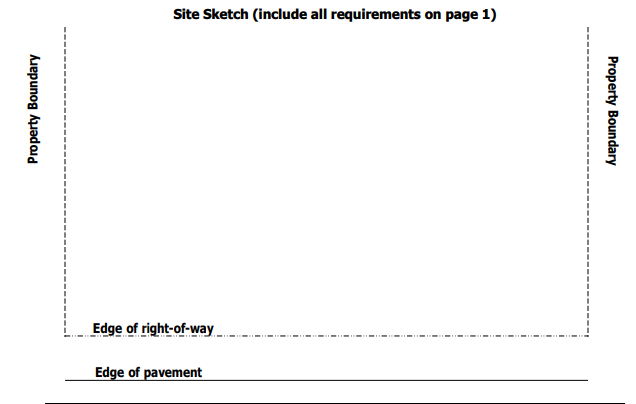 If the project includes excavation anywhere within the limits of the Town right-of-way, inspections must be scheduled through the Department of Public Works as follows: 1. Initial startup; 2. Before fill in of utility (if applicable); 3. Upon completionAs the Applicant/Owner, I hereby agree to the following:1. To construct driveway entrance(s) in accordance with the requirements set forth by the Town of Old Orchard Beach and any State Agency requirements that may apply. 2. To furnish, install, and maintain drainage structures to maintain drainage across driveway entrance(s).3. To notify the Code Enforcement Office and Department of Public Works for inspection (when applicable) and upon completion of construction activities.4. Pay the Driveway Permit fee in the amount of $100 payable to the Town of Old Orchard Beach.5. Post a $1,000 Bond or Cash/Check payment in escrow with the Public Works Director.Applicant/Owner Printed Name: _______________________________________ Applicant/Owner Signature: __________________________________________ Date:_______________************************************************************************************PPermission to construct a driveway at the above-requested location, in accordance with Chapter 78, Article VIII, Division 4, Subdivisions II and III of the Town of Old Orchard Beach Code of Ordinances (attached) has been granted.  Applicant must complete work within 1 year of the date of permit approval unless another date is approved by the Department of Public Works.Director of Public Works or Designee:________________________________ Date:________________Code Enforcement Officer:_________________________________________ Date:________________